	Утверждаю директор МБОУ «Фатневская СОШ им.Героя Советского Союза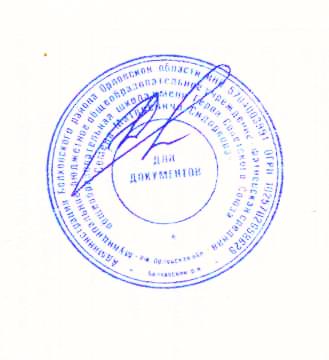 С.М.Сидоркова»________Н.В.ЛёвинаМеню на 24 февраля 2021. для обучающихся 1-4 классовОтветственный за организацию питания   Костромина И,А.Наименование блюдаМасса порции(в гр.)Калорийность порцииЦена(в руб.)ЗавтракЗавтракЗавтракКаша гречневая молочная 200246,715-50Чай с сахаром20089,321-18Хлеб пшеничный401352-66                                            Итого:                                            Итого:807,0419-34Огурцы соленыеОбед	100	63	1-95Обед	100	63	1-95Обед	100	63	1-95Щи из свежей капусты2501113-29Плов200244           30-51Компот из сух. фруктов20060,64           2-21Хлеб ржаной, пшеничный1101715-33                                                              Итого:                                                              Итого:649,64          43-29                                                    Всего за день:                                                    Всего за день:1456,6862-63